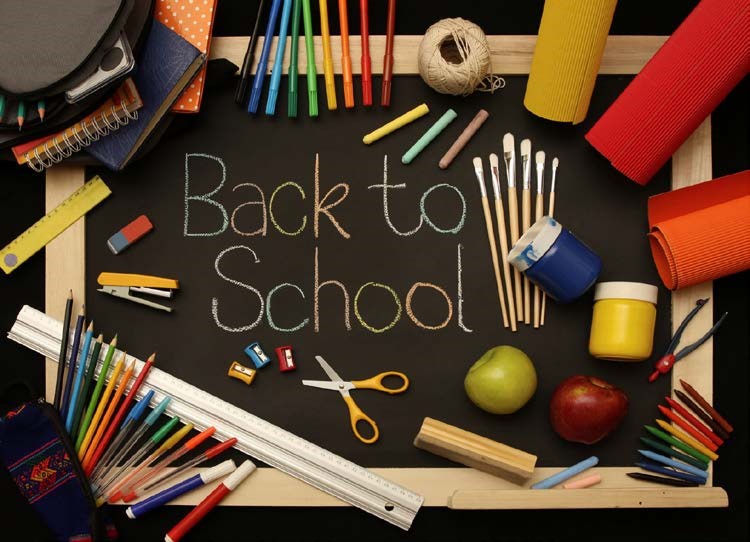 WCA 1ST & 2ND GRADE SUPPLIES Back pack #2 pencils Eraser 1 Large box of tissues 12 inch ruler Clorox wipes Colored pencils Crayola Crayons (24 pack – basic colors) Scissors (please do not get blunt scissors – students will be supervised and blunt scissors will not work on some of our projects) Washable markers Paint smock or old t-shirt Water color paint tray Plastic school box Lunch box Wide-ruled loose leaf notebook paper Bible (KJV) 2 Pocket folders Sneakers for gym Glue sticks (6 pack)      Mrs. Candace Lewis     Looking forward to a great year! 